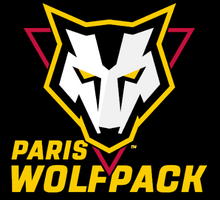 Paris Minor Hockey Nomination Form1.__________________________is hereby nominated for the PMHA Board of Directors commencing with the 2023-2024 hockey season. This nomination is endorsed by the following person2. Nominee Information3. NOMINEE SIGNATURE AND DECLARATION OF ELIGIBILITY I hereby accept this nomination, and confirm my eligibility to stand for election to the PMHA Board under the terms of PMHA By-Law One, including Articles 7.06 FORWARDING INSTRUCTION:Forward completed nomination form to:President@parisminorhockey.comSecretary@parisminorhockey.comNominatorSignatureDateNameAddressCity / TownPostal CodeEmail AddressContact NumberSignature:Date: